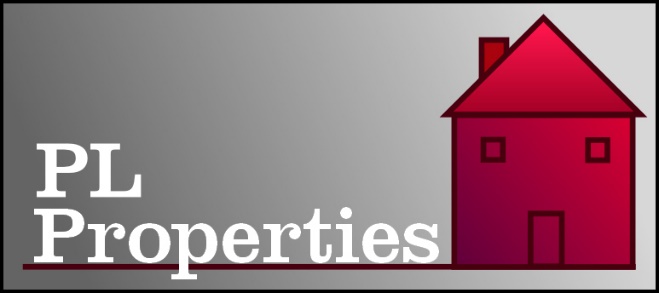 Property Application Enquiry – Please submit ONE per occupant over the age of 18Once completed, please send to lettings@pl.propertiesPart 1 :Personal InformationPart 2: General Questions:Do you have any adverse credit? 
(This will include CCJs, Bankruptcies or Insolvencies, however historic)
(If yes, please give specifics of all adverse credit in the “additional information” box below)Yes    	/	  No    	What is your current employment status and annual income?
(Only include your sole income, not other household members)Employed    	  	/         Self Employed          /       Unemployed Income:  £___________________ / year    |   Job Title:  ___________________________________
(Please include any benefits EXCEPT Housing Benefit and Council Tax Allowance. Where there is a joint claim, please ensure only ONE member of the household includes this).Do you have any Pets? Yes           /            No    	(If yes, please specify): ______________________________________________________Do you smoke?Yes         /            No If required, can you supply a guarantor?Yes         /            No If YES please supply their Full Name, Contact Telephone Number, and Email Address in the “Additional Information” boxAssumptionsShould your application be accepted, the following assumptions will be made. If any of the below are not the case, you must let us know. Failure to do so may result in the loss of your holding deposit, however if we are aware of these issues then we may be able to work around them.• You have a Right to Rent in the UK and are able to supply documentation to support this from the Governments lift of acceptable documents.• You have a line of credit in the UK.• Where you are self-employed, you have an accountant who can formally verify this income, or you are able to supply formal self-assessment paperwork (SA200).• Where you are employed, the income you have told us you earn is guaranteed in your contract, and your employer will confirm this in a reference. You may have either a set number of guaranteed hours at an hourly rate, or a guaranteed monthly/yearly salary. Your employer will also confirm that you are not in a probationary period, are not within six months of the end of your contract, and have not shown any plans to leave your current job.• All addresses you have resided at or may be linked to your credit file from the last six years are noted on the application form.• Where you have specified “no” to adverse credit, you do not have, or have not had in the past, any CCJs, defaults, insolvency, or bankruptcy orders.• If you have a current or previous Landlord, they will confirm that you do not have current or previous rent arrears, did not cause undue deterioration to the property, did not breach your contract, and that they would rent to you again. If you are given a negative Landlord reference for reasons stated above or otherwise, you will fail referencing and you may lose your holding deposit.By signing the below, you agree that you have read the above information, and all information you have provided is true. You also confirm that you understand submission of this document is a registration of interest and does not guarantee that your application will be processed if it is deemed unsuitable by the Landlord or Agent.Signed: _________________________________________________Date: ____________________________________Once completed, please send to lettings@pl.propertiesFull Name:Date of Birth:Email Address:Proposed Tenancy Start Date:Must be a formal date, not a ballpark or “ASAP”.Property Address:Proposed Occupants
(Please indicate where an occupant is under 18)Telephone:Additional Information:
(Please place any information that you think the landlord should be aware of. For example, if you have adverse credit, please give specifics here. Where your income is made up of multiple sources, please break this down below.)